IEEE P802.11
Wireless LANsAbstractThis document contains proposed changes to 11md for CID 1189 to harmonize the EDCA paramater table for dot11OCBactivated with values specified in SAE J2945/1. DiscussionThe following is a summary of EDCA Parameters from various standards.Wi-Fi Alliance WMM 1.2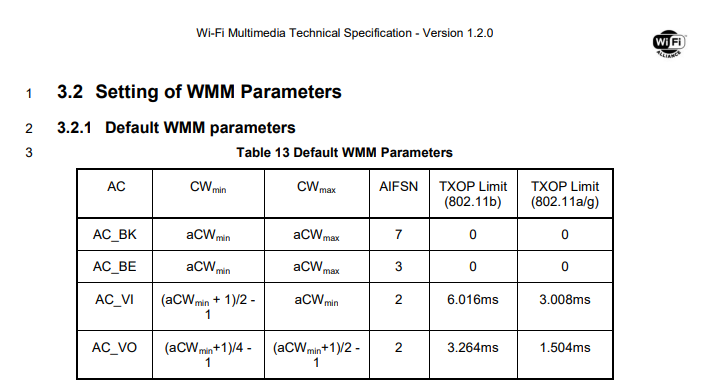 IEEE Std 802.11-2007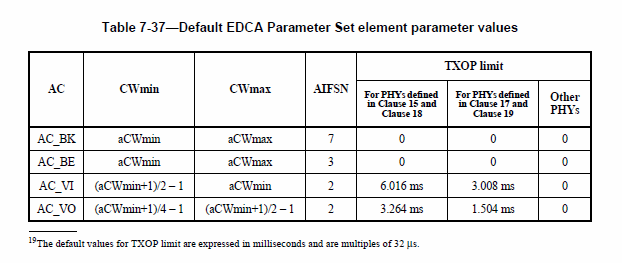 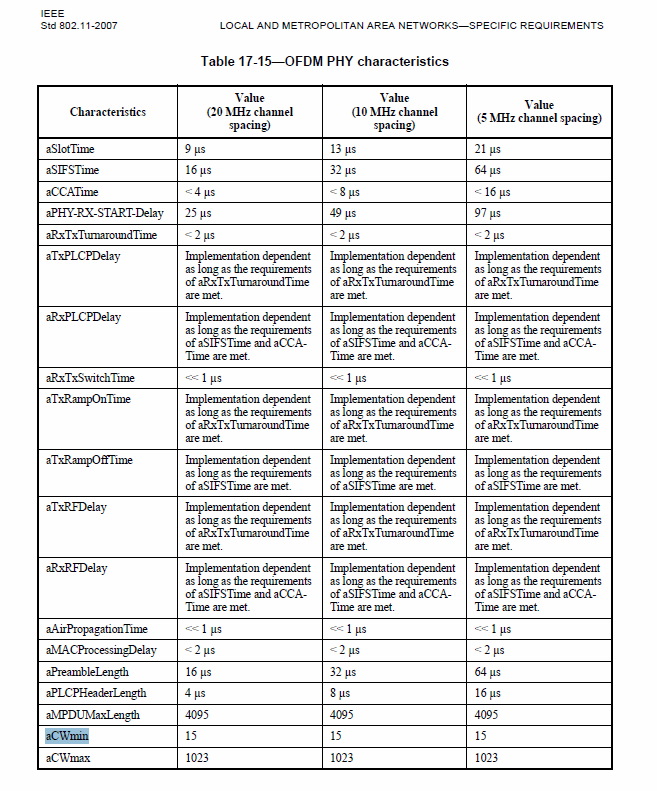 IEEE Std 802.11-2012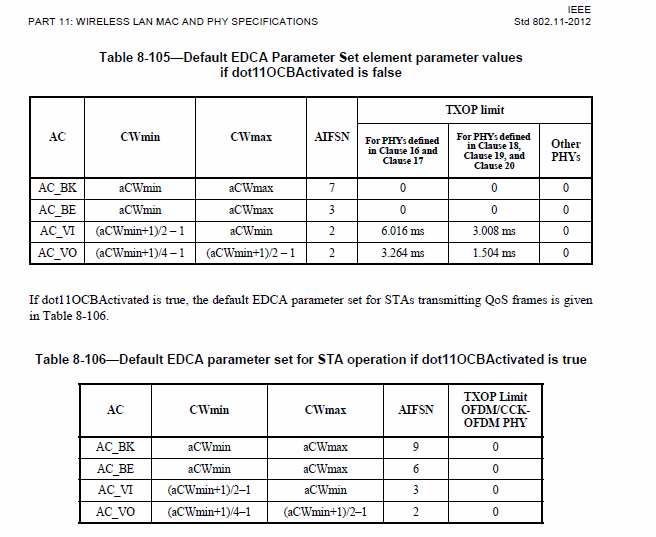 IEEE Std 802.11-2016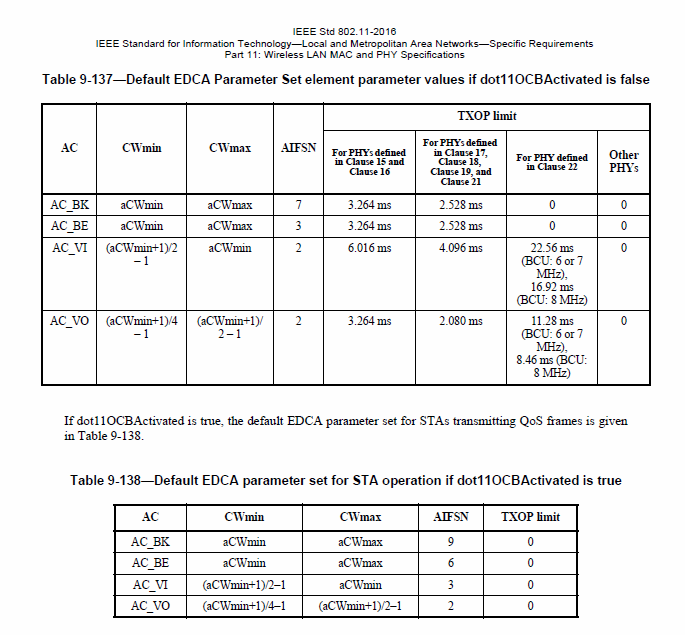 SAE J2945/1 (2016-03)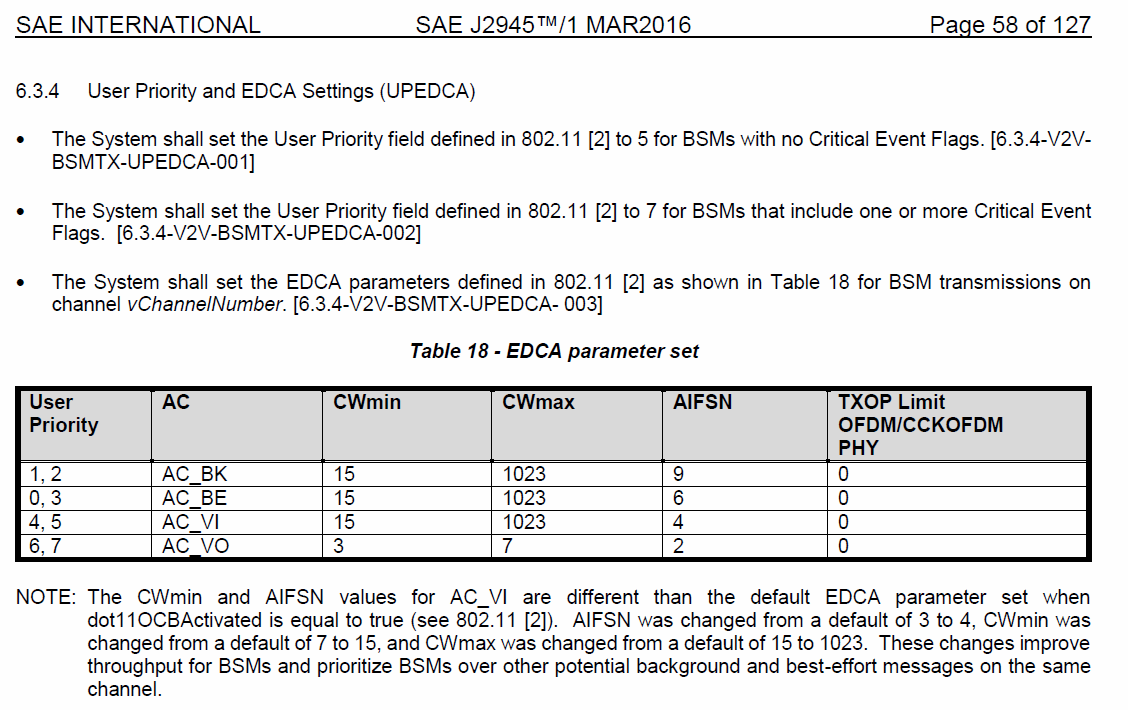 The difference between the SAE table and IEEE or WFA is that they specify actual values and not a reference (based on aCWmin, aCWmax) to a PHY-specific table elsewhere in the document. In the change below, I propose values that fit both the SAE result and the IEEE PHY-specific table.Proposed ChangesProposed changes for MD (this is based on CWmin being 15 and CWmax being 1023 which is set elsewhere in the document for the OFDM PHY). Table 9-138—Default EDCA parameter set for STA operation if dot11OCBActivated is trueCID 1189 updating EDCA default parameters in OCBCID 1189 updating EDCA default parameters in OCBCID 1189 updating EDCA default parameters in OCBCID 1189 updating EDCA default parameters in OCBCID 1189 updating EDCA default parameters in OCBDate: May 1, 2018Date: May 1, 2018Date: May 1, 2018Date: May 1, 2018Date: May 1, 2018Author(s):Author(s):Author(s):Author(s):Author(s):NameAffiliationAddressPhoneemailJames LeppBlackBerry1001 Farrar Road, Ottawa, Canada+1-613-595-4156jlepp@blackberry.comACCWminCWmaxAIFSNTXOP limitAC_BKaCWminaCWmax90AC_BEaCWminaCWmax60AC_VI(aCWmin+1)/2-1aCWminaCWminaCWmax340AC_VO(aCWmin+1)/4 -1(aCWmin+1)/2 -120